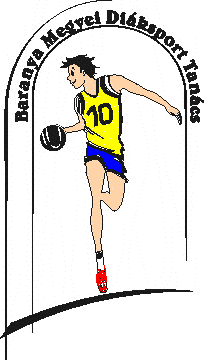 BARANYA MEGYEI DIÁKSPORT TANÁCS7623 Pécs, Koller u. 7. II/23.Telefon:70/3110736; E-mail: ngtp1954@gmail.com; Web: www.bmdiaksport.hu KÉZILABDA DIÁKOLIMPIA 2018/19III. korcsoport LEÁNYMEGYEI DÖNTŐ Kozármisleny, 2019. 03.20.Kozármisleny, Sportcsarnok (7761 Kozármisleny, Alkotmány tér 53.)CSOPORTBEOSZTÁSMÉRKŐZÉSEKA Megyei döntő eredményei:Jedlicska Zsolt sk.		          	   				  szakág-vezető		          						  06 20 933 2260„A” csoport„B” csoportPécs I.Komló I.Komló II.Pécs II.Mohács I.Siklós I.9.00A1-A2Pécs I.Komló II.9.40B1-B2Komló I.Pécs II.10.20A2-A3Komló II.Mohács I.11.00B2-B3Pécs II.Siklós I.11.40A3-A1Mohács I.Pécs I.12.20B3-B1Siklós I.Komló I.13.005. helyértA/III.B/III.13.403. helyértA/II.B/II.14.20DöntőA/I.B/I.